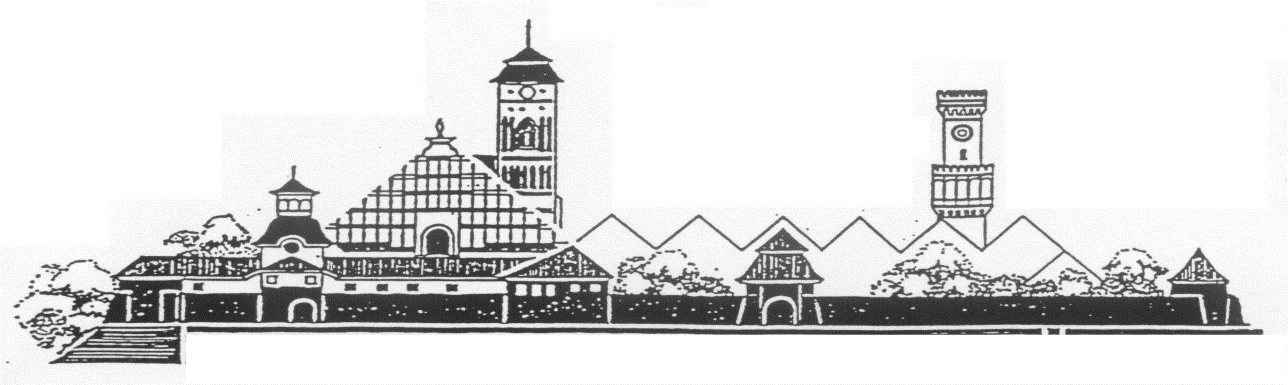 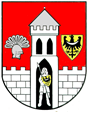 68-100 Żagań,  Plac Słowiański 17,  tel. (0-68) 477 10 24  fax (0-68) 477 10 17, www.um.zagan.pl/,  info@um.zagan.plZAWIADOMIENIENa podstawie § 10 ust. 3 i 4 Uchwały w LVIII/80/2018 Rady Miasta Żagań z dnia 19 października 2018 r. w sprawie uchwalenia statutu Gminy Żagań o statusie miejskim (Dz. U. Woj. Lub. z 2018 r.  poz. 2497) zwołuję XXXI Sesję Rady Miasta Żagań na dzień 28 maja 2021 r. o godz. 10:00 w formie zdalnej. Porządek obrad.1. Otwarcie sesji i stwierdzenie prawomocności obrad.2. Przyjęcie porządku obrad.3. Przyjęcie protokołu z  XXX Sesji Rady Miasta Żagań z dnia 30.04.2021 r. 4. Sprawozdania z działalności między sesjami  Komisji Stałych Rady Miasta Żagań. 5. Sprawozdanie z działalności:- Żagańskiego Pałacu Kultury,- Miejskiej Biblioteki Publicznej,- Muzeum Obozów Jenieckich,- Miejskiego Zakładu Komunikacyjnego,- Arena Żagań.6. Informacja Przewodniczącego Rady Miasta Żagań o działalnościach podejmowanych w okresie międzysesyjnym.7. Informacja Burmistrza Miasta Żagań  z działalności między sesjami Rady Miasta Żagań.8. Uchwały.a) zmieniająca uchwałę budżetową na 2021 rok Gminy Żagań o statusie miejskim.b) w sprawie określenia wzoru wniosku o przyznanie dodatku mieszkaniowego oraz wzoru deklaracji o dochodach gospodarstwa domowego za okres 3 miesięcy poprzedzających dzień złożenia wniosku.c) w sprawie: nadania nazwy skweru na terenie miasta Żagań.d) w sprawie: wyrażenia zgody na udzielenie bonifikaty przy sprzedaży w drodze bezprzetargowej lokali mieszkalnych stanowiących własność Gminy Żagań o statusie miejskim.e) w sprawie przekazania środków finansowych na Fundusz Wsparcia Państwowej Straży Pożarnej przy Komendzie Wojewódzkiej Państwowej Straży Pożarnej w Gorzowie Wielkopolskim.f) zmieniająca Uchwałę nr XXIV/67/2020 w sprawie przystąpienia do opracowania Strategii Rozwoju Miasta Żagań na lata 2021-2031.g) w sprawie udzielenia dotacji z budżetu Gminy Żagań o statusie miejskim dla Parafii Rzymskokatolickiej pw. Nawiedzenia NMP w Żaganiu.h) w sprawie udzielenia dotacji z budżetu Gminy Żagań o statusie miejskim dla Parafii Rzymskokatolickiej pw. Wniebowzięcia  NMP w Żaganiu.i) w sprawie udzielenia dotacji z budżetu Gminy Żagań o statusie miejskim dla Parafii Rzymskokatolickiej pw. Wniebowzięcia  NMP w Żaganiu.j) w sprawie zatwierdzenia wniosku o wsparcie ze środków Rządowego Funduszu Rozwoju Mieszkalnictwa na sfinansowanie objęcia udziałów w istniejącym Towarzystwie Budownictwa Społecznego z siedzibą w Żaganiu.k) zmieniająca uchwałę w sprawie uchwalenia Statutu Gminy o statusie miejskim.l) w sprawie rozpatrzenia skargi na Dyrektor PSP nr 1 w Żaganiu.m) zmieniająca uchwałę w sprawie uchwalenia Statutu Gminy o statusie miejskim (Inicjatywa Klubu Radnych „Perspektywa”).9. Wolne wnioski i informacje.10. Zamknięcie sesji. Niniejsze zawiadomienie jest podstawą do zwolnienia radnego od pracy zawodowej w celu umożliwienia radnemu brania udziału w pracach organu Gminy (art.25 ust.3 ustawy o samorządzie gminnym).